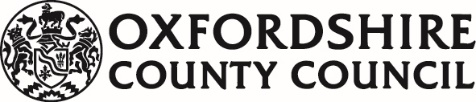 Pre-employment checklist for schoolsThis checklist is for Oxfordshire County Council schools and should be used in conjunction with recruitment guidance.The form must be completed by the appointing officer or nominated person.  It must remain confidential and should be retained in the employee’s personnel file in IBC – electronic personnel file (ePF), for more information, search for ‘electric personnel files’ in IBC. Before you begin, check what pre-employment checks are required for the post you are recruiting to. Information is on the schools’ intranet.Candidate’s name: Post recruiting to:Start date:Application formThe candidate has completed an application form, signed and dated it.School must retain the completed application form.Verified by and date of verification:IdentityThe candidate has provided satisfactory evidence of their identity, including their address and date of birth.

List document(s) seen to verify identity and address: School must retain a photocopy of evidence seenVerified by and date of verification:Right to Work in the UK The candidate has provided satisfactory evidence, in accordance with the Immigration, Asylum and Nationality Act 2006, that they have the right to work in the UK and to undertake the type of work on offer

List document(s) seen to verify right to work in UK:School must retain a photocopy of evidence seenVerified by and date of verification:Children’s Barred List (CBL)Where the candidate is eligible to have a CBL check because they will be working in Regulated Activity, the CBL check has been undertaken and it confirms that the candidate does not appear on the Children’s Barred List.
School must retain confirmation of clearanceVerified by and date of verification:Disclosure and Barring Service(DBS) check has been undertaken and a satisfactory disclosure certificate received and recordedSchool must retain confirmationDisclosure certificate number:Date of issue:Verified by and date of verification:Overseas criminal records checkIf applicable, the candidate has resided outside of the UK and has provided and overseas criminal records check.School must retain confirmation of clearanceVerified by and date of verification:Academic and professional qualificationsThe candidate has provided original qualification certificates and/or copies certified by awarding institution(s) and evidence they have obtained all of the academic and professional qualifications they claim to have achieved.School must retain photocopies of certificatesVerified by and date of verification:Teacher status checksTeacher Services should be used before appointing a teacher School must retain checksVerified by and date of verification:HealthDelete as appropriate:The candidate has completed health declaration and has answered ‘no’ to all questions and has not met the absence level trigger for the school. No further action is requiredorThe candidate has completed a health declaration and has answered ‘yes’ to one or more of the questions and referred for review by occupational health Following receipt of occupational health’s response, a risk assessment has been completed and the school deem the candidate to be currently fit for the post.More information about health is available.School must retain health declaration information and relevant risk assessment.Verified by and date of verification:10) Driving licenceIf applicable, the candidate has verified that they hold the appropriate and valid driving licence and are adequately insured for business purposes.School must retain a photocopy of the driving licence and insurance policy, if applicableVerified by and date of verification: 11) Childcare Disqualification Staff Declaration (Early and later years settings)Candidates working in early years settings, or who provide care in after schools clubs or breakfast clubs (including the manager or head teacher), for children under 8 must disclose anything that is a relevant offense (defined within the 2006 act) or must disclose where they live with someone who has a relevant offense as defined by 2006 child care act.School must retain the self-declaration formVerified by and date of verification:12) Online searches If search is undertaken (delete as appropriate)There were no issues/incidents evident from the online searchThere was an issue/incident evident from the online search but further to investigation and discussion with the candidate, the school is confident that this incident does not make them unsuitable to work in this school or pose a transferrable risk.Verified by and date of verification:Page 4 of 4